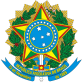 MINISTERIO DA EDUCAÇÃOFUNDAÇÃO UNIVERSIDADE FEDERAL DE RONDÔNIA PROGRAMA DE PÓS-GRADUAÇÃO EM GEOGRAFIAPROCESSO SELETIVO FASE 3 – ENTREVISTASORDEM SEQUENCIAL DAS ENTREVISTASCOMUNICADO PARA OS CANDIDATOS A MESTRADO DA Linha  PMG A Banca de avaliação das entrevistas dos candidato/as a MESTRADO pela Linha de Pesquisas PMG informa que as as referidas entrevistas foram remanejadas para o dia 21/11/2023 (terça feira). Não há modificação na programação das entrevistas dos candidato/as a doutorado.Prof. Dr. Josué da Costa Silva Presidente do Processo de Seleção do   Edital 001/2023/PPGG/NCET/UNIRLinha PMGLinha PMGLinha PMGMESTRADOMESTRADOMESTRADOSEQUÊNCIADIA-HORÁRIOCANDIDATOS AO NÍVEL DE MESTRADO0121/11/23   8:30 ALEXANDRE MOTA LEITE0221/11/23   8:45VITOR EMANNUEL MELO DE CARVALHO0321/11/23   9:00ANA BEATRIZ ALBINO DA COSTA0421/11/23   9:15JAIRO ILDEFONSO GUIMARAES PINEYRO0521/11/23    9:30JESSE CASTRO DOS SANTOS0621/11/23   9:45MAYRA FARIA DE RODESKY0721/11/23   10:00RAFAELA DA SILVA PEREIRA REIS0821/11/23   10:15TAINARIA ALMEIDA PEREIRADOUTORADODOUTORADODOUTORADOSEQUÊNCIADIA-HORÁRIOCANDIDATOS AO NÍVEL DE DOUTORADO0127/11/23      9: 00JOSE RAFAEL PIMENTEL BARATA0227/11/23      9:20REBECA TEIXEIRA DANTAS0327/11/23      9:40 JANIELSON DA SILVA LIMA0427/11/23     10:00LAILA CINTIA MOTA BELFORTE0527/11/23     10:20MAYK FEITOSA SANTOS0627/11/23    10:40ADRIANA EMA NOGUEIRA